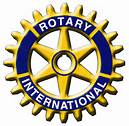 Painesville Rotary Service Scholarship$1,000.00 (One-Thousand dollar) award to two individuals who exemplify Rotary International’s motto of “Service Above Self”, Painesville Rotary has established their Service Scholarship.EligibilityA $1,000.00 scholarship will be presented each spring to one senior student from each of the following schools Painesville Harvey High School and Riverside High School.QualificationsWhile scholastic record is considered, the student’s commitment to service for the benefit of his/her school and community will play a significant role to determine the recipient.  It is expected the recipient is intent on pursuing further education.  The applicant must rank in the top one-third of his/her class.ProcedureComplete application by type or neat print.Attach copy of recent transcript.Complete school/community service form.Submit your application to:           Chair of Guidance Department by May 8th, 2023.If application in any way is not complete as instructed the application will be disqualified.DEADLINE:  Monday May 8th, 2023Scholarship Ceremony will be held on May 23rd , 2022, Noon at Lake County Historical Society 415 Riverside Dr Painesville, OH.Painesville Rotary Service Scholarship recognition award  www.painesvillerotary.orgPainesville Rotary Service ScholarshipPersonal ProfileApplicant’s Name: _________________________________________________Address: ___________________________________________________________________________________________________________________________     Home phone: ________________Email: __________________________ College/University/Vocational or Technical school you intend to apply: (top 3)	1.    	2.	3.    Course of Study or Major intended to pursue:   ______________________________________________________________    Have you applied for admission?   Y / N    Have you been accepted?    	Y / N    Where? _______________________________________________________________________________    Cumulative GPA  ______	ACT  ______   SAT  ______      Rank in Class:  ______		Attendance: Tardy: _______    Absent: _______    Guidance Counselor:  _______________________________________________    Guidance Counselor Signature:  ______________________________________Painesville Rotary Service Scholarship recognition award 5.23  www.painesvillerotary.org Painesville Rotary Service ScholarshipOrganization volunteered for:  _________________________________________________Services Provided: _________________________________________________________________________________________________________________________________________Hours served: ___________	Supervisor: _____________________________________Supervisor contact information:  Email and/or phone   ________________________________________________________________________________________________________Organization volunteered for:  _________________________________________________Services Provided: _________________________________________________________________________________________________________________________________________Hours served: ___________	Supervisor: _____________________________________Supervisor contact information:  Email and/or phone   ________________________________________________________________________________________________________Please submit one copy of this complete application.Painesville Rotary Service Scholarship recognition award 2023 www.painesvillerotary.orgPainesville Rotary Service ScholarshipPersonal Statement:  To be completed by the applicant.  In your 500 words or less, tell us about your service to your school and community and why you felt the obligation to contribute.  PLEASE ATTACH A TYPED COPY.Painesville Rotary Service Scholarship recognition award   www.painesvillerotary.org